АДМИНИСТРАЦИЯ  ВЕСЬЕГОНСКОГО  РАЙОНАТВЕРСКОЙ  ОБЛАСТИПОСТАНОВЛЕНИЕг. Весьегонск10.12.2015                                                                                                                  № 490Об определении МУП «Весьегонский рынок»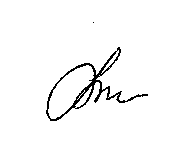 Организацией, осуществляющей складированиебытовых и производственных отходов, образующихся на территории Весьегонского района                                                          постановляю:1. Определить Муниципальное унитарное предприятие «Весьегонский рынок» организацией, осуществляющей складирование бытовых и производственных отходов,  образующихся на территории Весьегонского района, на земельном участке с кадастровым номером 69:05:007:06608:8, площадью 9516 кв.м., расположенном в г.Весьегонск, Весьегонского района.     2. Настоящее решение вступает в силу со дня его принятия и подлежит официальному опубликованию в газете «Весьегонская жизнь». И. о. главы администрации района                                                 А.А. Тихонов